Smågruppesamling uke 37: Bibeltekst: Joh. 7, 37-38 og Esekiel 47, 1-9:Søndag 11. september fortsatte vi med taleserien om Den hellige Ånd. Overskriften var «En levende tro» og det handlet om betydningen av å erfare Den hellige Ånd i eget liv. Jesus sier det veldig klart at det er Ånden som gjør levende. Historien fra profeten Esekiel tegner et svært positivt bilde av hvordan denne elven renner ut fra tempelet og hvordan den påvirker sine omgivelser.  Der vannet rant ble det sunnhet, liv og velsignelse. Mange har opp igjennom lurt på hvilke tempel dette er snakk om fordi dette tempelet aldri har blitt bygd. Men i Joh. 7, 37-38 snakker Jesus om et nytt tempel med henvisning til G.T. og hvordan det fra den troendes liv skal renne elver av levende vann. Det å erfare Den hellige Ånd er ikke en eksklusiv greie for en liten utvalgt gruppe, det er for alle som tror. Noen venter på at Den hellige Ånd skal komme utenfra og inn i dem voldsomt og kraftfullt, og det kan skje. Men en hovedtanke i Jesu undervisning er at dette vannet er i oss, det må bare få komme ut. Pinsedag for disiplene ble ikke først og fremst en opplevelse å se tilbake på, det ble starten på en nytt kapittel i deres liv – et liv sammen med Den hellige Ånd.Vi snakket også litt tungetalen som en Åndens gave, hensikten med den og at den er tilgjengelig for alle og at den kan være med å åpne opp for dette «vannet» som vi har fått.Til slutt så vi på teksten i Esekiel hvordan profeten ble lokket lengre ut i denne elven som er et bilde på et liv med Den hellige Ånd.  Samtal gjerne ut fra spørsmålene under:Del gjerne en erfaring du har hatt  med Den hellige Ånd
Hvilke tanker har du om dette med tungetale?
Hvordan tenker du det er mulig å erfare mer av Den hellige Ånd i ditt liv?
Denne elven i Eskeiel er et bilde på livet med Den hellige Ånd. Teksten utfordrer oss til å gå lenger ut i denne elva. På hvilken måte utfordrer teksten  deg?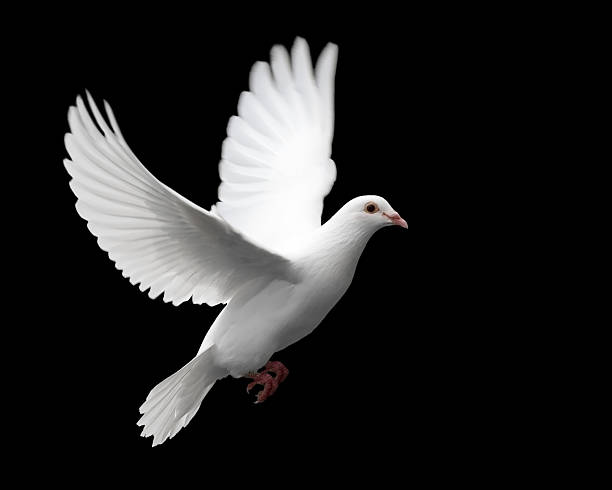 